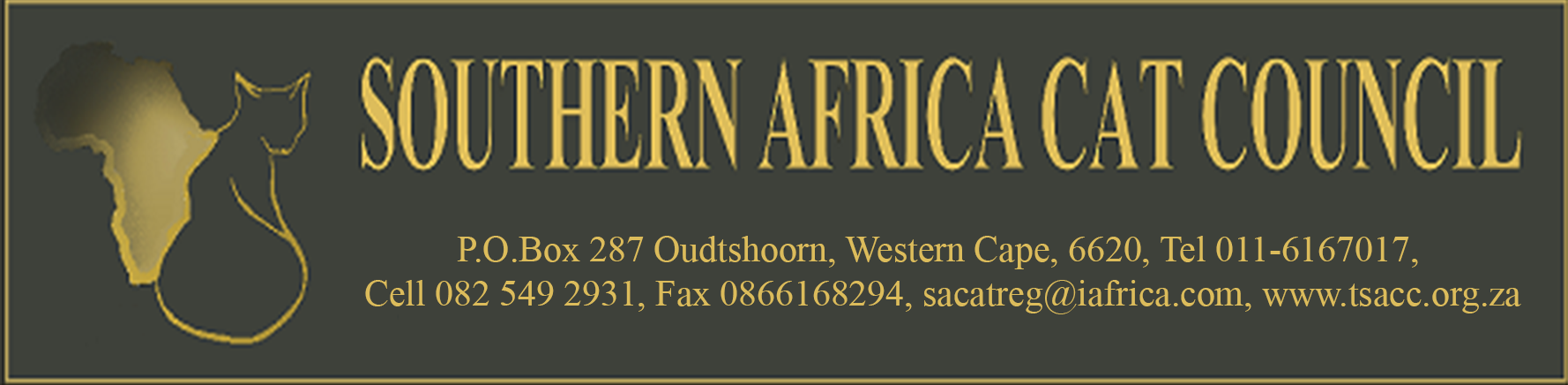 ISSUED BY THE SA CAT REGISTERSACC MERIT CLUB MEMBERSPLATINUM MEMBERSHIPPLATINUM MEMBERSHIP100 Supreme Certificates required for Membership100 Supreme Certificates required for Membership100 Supreme Certificates required for MembershipNAME OF CATREGISTRATION NUMBEROWNERBREEDERBREEDALLY’S CAT NUTMEG20307054LASHAN & SHER MOODLEY SINGHA RENWICKASIANAVANTE GARDE SMILING THOMAS OF GAEBLEFIELD20502205VICTORIA HARRISP vd HEEVER & P v TONDERSELKIRK REXC’EST L’AMOUR FERRERO ROCHE RQ, NQ21212086LIZETTE CRONJEL & S MOODLEY SINGHPERSIANKONDICOON MONTGOMERY OF HIGHLANDERS20708138CAROL MIDDLETONT & J TAYLORMAINE COONSAN-SHING KINGS BEST21111153MICHELE BOLTONP & T PRIMESIAMESESANUK MIKO21112121DINA FREITASD FREITASDEVON REXTIMSHAY CORELLI20310251SHIRLEY ADDISONS ADDISONBIRMANTRES JOLIE MONTEGO BAY20710248LASHAN & SHER MOODLEY SINGHC DANZIGERPERSIANWATERLEE RASASAYANGRAGS MATTHEWIS (IMP)20708143IVO HUISMANT ZANAN & M HEIJNISRAGDOLLGOLD MEMBERSHIPGOLD MEMBERSHIP75 Supreme Certificates required for Membership75 Supreme Certificates required for Membership75 Supreme Certificates required for MembershipNAME OF CATREGISTRATION NUMBEROWNERBREEDERBREEDFLAMBOYANT ALVIN L’MEUR (ASAA)20508112RENE VAN WYKM NELPERSIANMUTTIS SNOW DRAGON20508105MARLENE VAN DYKM VAN DYKSIAMESENOOITGEDACHT ENGELTIE20610126SANY GUNSTS GUNSTBIRMANTHE LEGENDS PEARL HEART20809171BEVERLY SMULLENP SMITHMAINE COONMILKWOOD HEY THERE D’LILA RQ, NQ20171091DAWN KEYTERA BREEDTPERSIANABYZULA RYDELL’S AMBASSADOR21404046ADRIENNE SWARTJ LEWISABYSSINIANSILVER MEMBERSHIPSILVER MEMBERSHIP50 Supreme Certificates required for Membership50 Supreme Certificates required for Membership50 Supreme Certificates required for MembershipC’EST L’AMOUR PRINCE OF PERSIA21103125LIZETTE CRONJEL & S MOODLEY SINGHPERSIANCHATTAPAWS ROGER (ASAA)20312196RENE VAN WYKS FINDLAYPERSIANFLAMBOYANT LIPPY THE LIONESS (ASAA)20807095CARINA LANGNERM NELPERSIANFLAMBOYANT THOM TOM (ASAA)20903187CARINA LANGNERM NELPERSIANGEEDEE’S DOM PEDRO20712089BEVERLY & STEPHEN SMULLENA CAWMAINE COONJALBERTUS BRETTACHTAL DEUS JUPITER (ASAA)20803217S MARSH, C PRETORIUS, H V SCHOORMARSH/PRETORIUS/V SCHOORPERSIANMAI-THAI’S CATSANOVA20812033CHARLENE DU TOITC VAN DER RIETSIAMESEMUTTIS UNFORGETTABLE RQ NQ21305028MARLENE VAN DYKM VAN DYKSIAMESETHE LEGENDS ERNEST HEMMINGWAY20809165ALYSSA SMULLENP SMITHNORWEGIAN FOREST CATWESTWOOD’S DARRA OF SURREY20408064HELEN GRIFFITHSG NELORIENTALWIZZ BILLY THE KID21105063RITA WISEMANR WISEMANSIAMESEWIZZ SUNDANCE KID21105065RITA WISEMANR WISEMANSIAMESE